«Ի ԷԼ ԷԼ ԳՈՐԾԸՆԿԵՐՈՒԹՅՈՒՆ» ՍՊԸ իրավաբանական գրասենյակի Ծրագրերի ղեկավար Նարինե Բաբայանին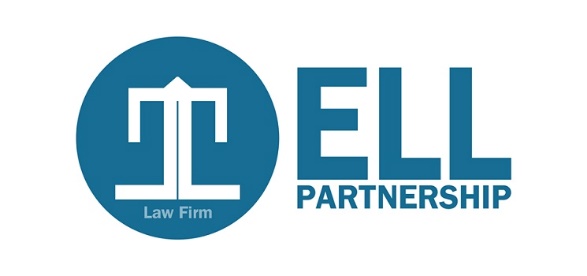 _________________________________________________________________________________					        _____________________________________ - իցԴԻՄՈՒՄ(գործնական իրավաբանության բնագավառում վարպետության դասերին մասնակցելու մասին)Հարգելի՛ Նարինե Բաբայան, 	Խնդրում եմ գրանցել ինձ գործնական իրավաբանության բնագավառում վարպետության ներքոնշյալ դասերին մասնակցելու մասին՝Արբիտրաժային վարույթ և մեդիացիաԱպահովագրական իրավունք,Կորպորատիվ իրավունք:	Ներկայացնում եմ պահանջվող տեղեկությունները՝Անձնագրային տվյալներ՝ ____________________________________________, Գրանցման հասցե՝ __________________________________________________, Ծննդյան ամսաթիվը՝ ________________________________________________ ,Մասնագիտություն՝ _________________________________________________ , Աշխատանքի վայր՝ __________________________________________________,Հեռախոսահամար` __________________________________________________: Դիմող՝ 				__________________________________

Ամսաթիվ՝ __, _________, ____